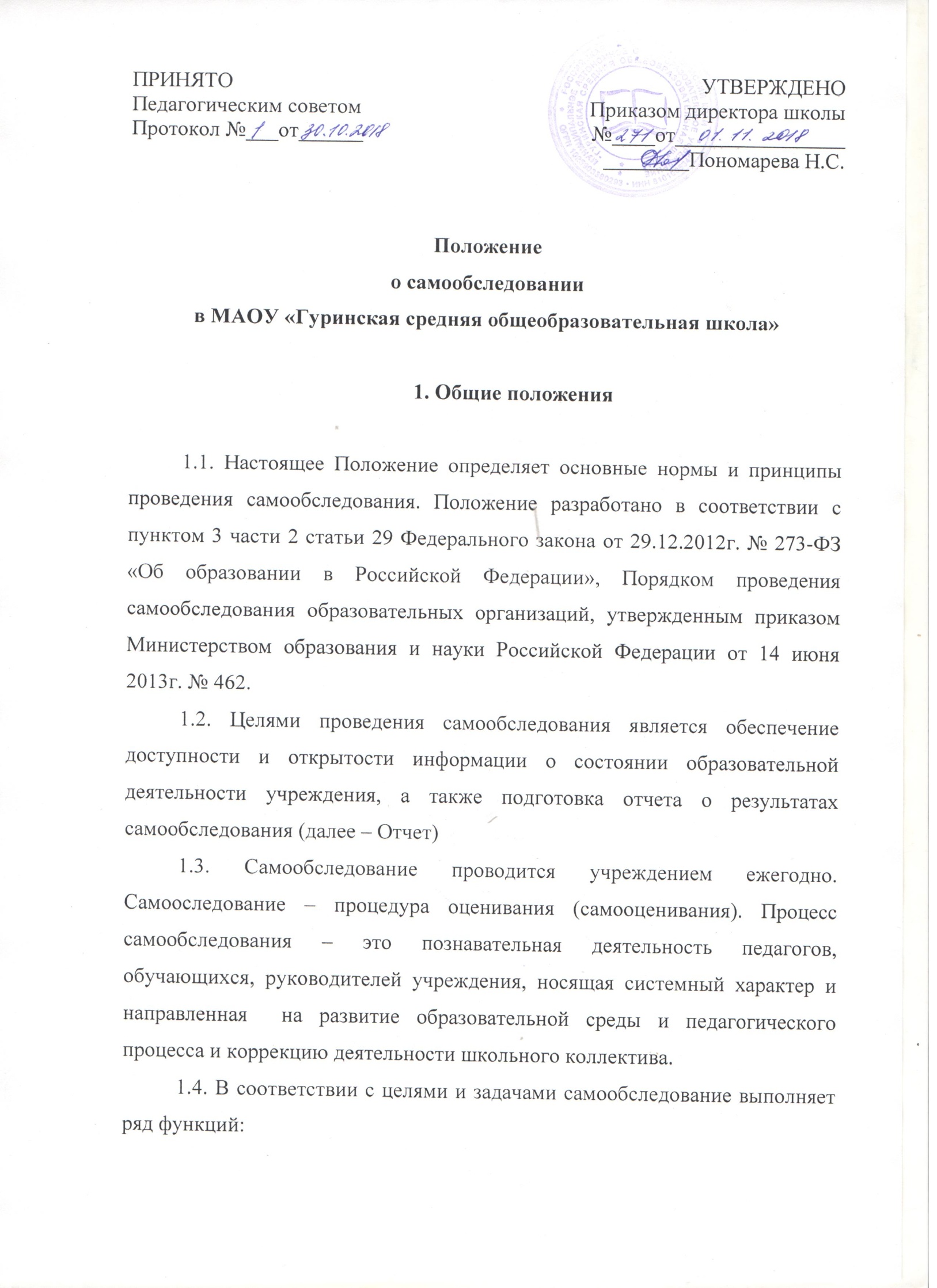 - Оценочная функция – осуществление с целью выявления соответствия оценочных параметров нормативным и современным параметрам и требованиям.- Диагностическая функция – выявление причин возникновение отклонений состояние объекта изучения и оценивания нормативных и научнообоснованных параметров , по которым осуществляется его оценка (самооценка).- Прогностическая функция – оценка (самооценке) последствий проявления отклонений для самого оцениваемого объекта и тех , с которыми он вступает во взаимодействие.2. Методы и критерии самообследованияМетодика самообсдедования предполагает использования целого комплекса разнообразных методов, которые целесообразно выделить в две группы:- пассивные (наблюдение, количественный и качественный анализ продуктов деятельности и т.п.);- активные (анкетирование, собеседование, тестирование).3. Организация самообследования3.1. Процедура оценивания проводится в соответствии с инструментарием по контролю качества образования.3.2. Процедура самообследования включает в себя следующие этапы:- планирование и подготовку работ по самообследованию учреждения;- организацию и проведение самообследования в учреждении;- обобщение полученных результатов и на их основе формирование отчета;- рассмотрение отчета органом управления учреждения, к компетенции которого относится решение данного вопроса.3.3. Сроки форма проведения самообследования, состав лиц, привлекаемых для его проведения, определяется приказом по учреждению.3.4. В процессе самообследования проводится оценка образовательной деятельности, системы управления учреждения, содержания и качества подготовки обучающихся, организации методического, библиотечно-информационного обеспечения, материально-технической базы, функционирования внутренней системы оценки качества образования, а также анализ показателей деятельности организаций, продлежащей самообследованию, устанавливаемых федеральным органом исполнительной власти, осуществляющим функции по выработке государственной политики и нормативно-правовому регулированию в сфере образования.4. Отчет о результатах самообследования4.1. Результаты самообследования учреждения оформляются в виде отчета, включающего аналитическую часть и результаты анализа показателей деятельности учреждения, подлежащих  самообследованию.4.2. Отчет по самообследованию формируется по состоянию на 01 августа текущего года.4.3. Результаты самообследования рассматриваются на педагогическом совете.4.4. Отчет подписывается руководителем учреждения и заверяется печатью.4.5. Размещение отчета образовательного учреждения на официальном сайте учреждения в сети «Интернет» и направление его учредителю осуществляется не позднее 01 сентября текущего года.